MEET THE TEACHERHi!  My name is Mrs. Hubert, and I am SO excited to be your teacher for the remainder of this year!  It’s going to be a great semester full of learning, activities, and adventures.  As I am new to this district, and am filling in for a dearly loved teacher, I am eager to get to know all of my students.  However, let me take this opportunity to tell you about myself.I was born in Kansas City, and raised in Ash Grove.  I have lived in other places, but the majority of my youth was spent in a small town much like this one.  In high school, I played every single sport offered to girls, played the clarinet (and other instruments in the band), and led many of my school’s organizations as an officer.  After high school, I went to college at Evangel University.  There, I played softball and focused my education on History and Secondary Education.  After I finished school, I was honored to be given an internship at the White House!  I worked for President Bush for seven months just before I got married.Eight years ago I married my husband.  He is an attorney working in Christian County.  We have a 4 year old son, James, and an almost 2 year old daughter, Elizabeth.  My little family is my world, and we have a blast together.  I will miss them while I am here at school, but I know we are going to have a blast this semester as well!  For you, this semester might be challenging.  You will be learning new concepts, from a new teacher, and attempting to think about issues critically.  For many of you, the information you will be given will be difficult to comprehend, but in working together, I know we can handle it.  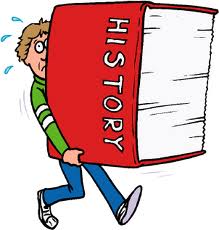 A Few of My Favorite ThingsFavorite Color	PurpleFavorite Season	FallFavorite Food	PotatoesFavorite Candy	Reese’s Peanut Butter CupsFavorite Drink	Sonic Cherry CokeFavorite Sport	Softball/Baseball	Favorite Hobby	Touring National Parks